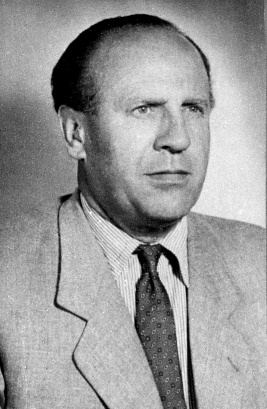 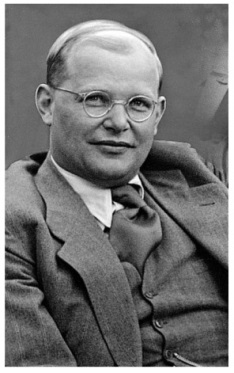 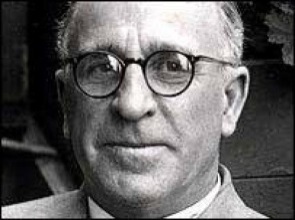 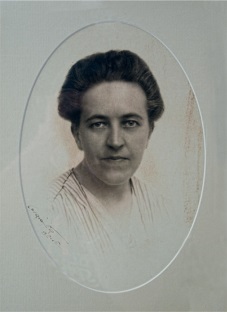 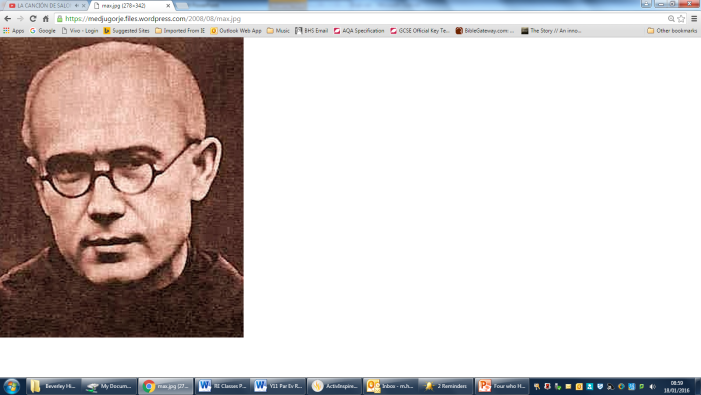 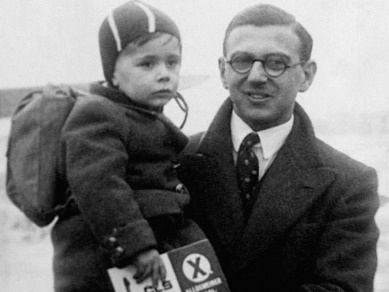 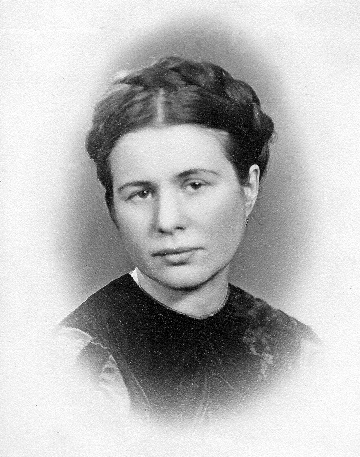 People Who Rescued JewsPerson’s name:________ __________________________________Nationality:Job(s) during World War 2 (e.g. social worker, soldier):Any religious beliefs (if known):Brief description of what they did: Motives for saving people (if known): Year of death: Honours/awards (e.g. medals, knighthood):